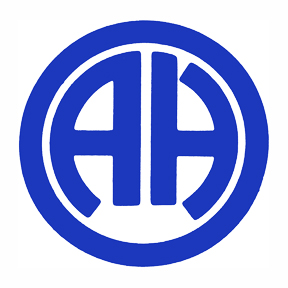 Alamo Heights Independent School District May 4, 2024 General ElectionBoard of TrusteesCandidatesIn alphabetical order by PlacePlace 5:  Clay PagePlace 6:  Lauren Pruitt McLaughlinPlace 7:  Carey HildebrandAll candidates are unopposed